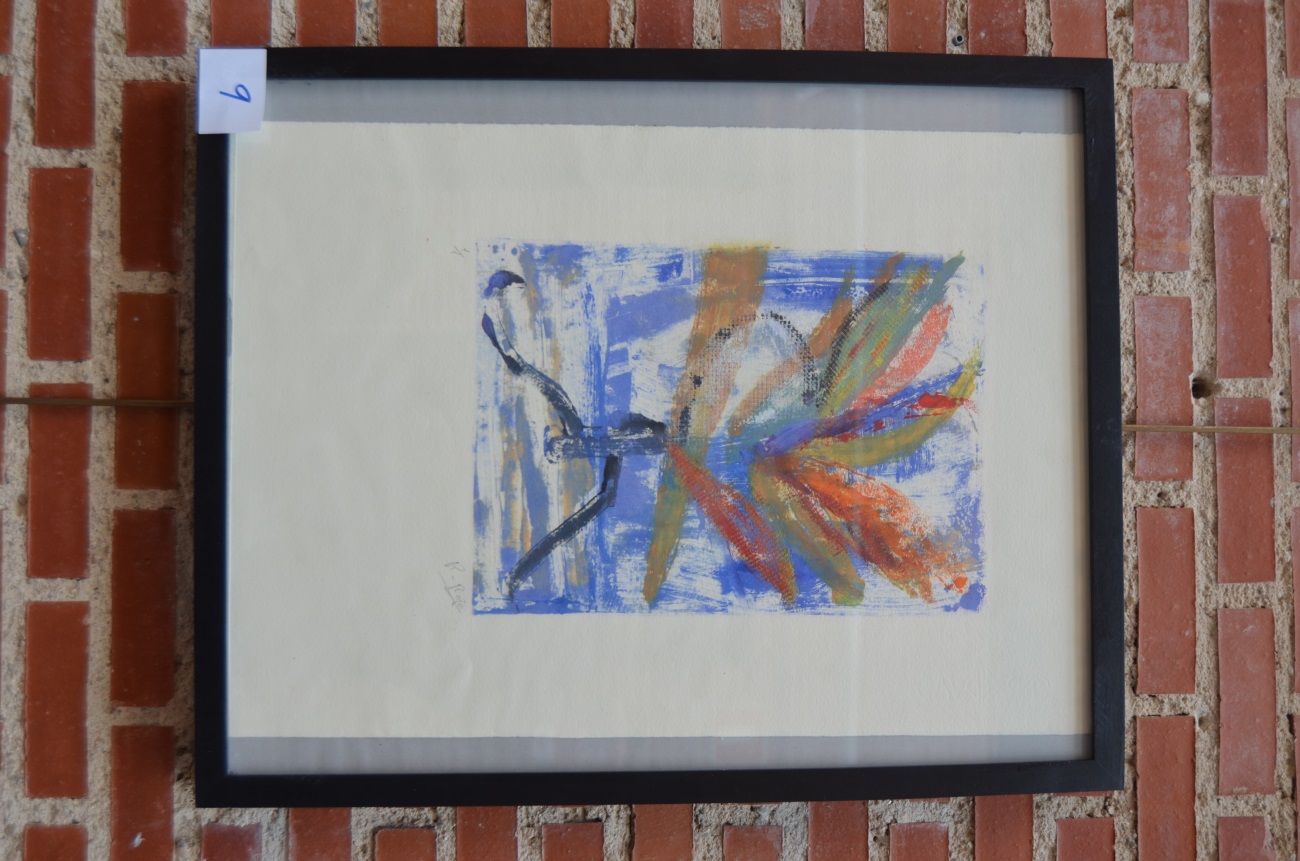 XXXVIII CERTAMEN ARTES PLASTICAS2º PREMIO GRABADO